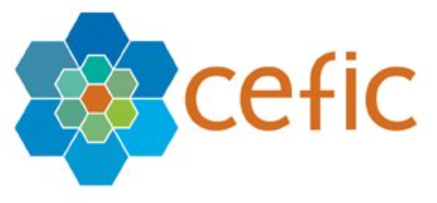 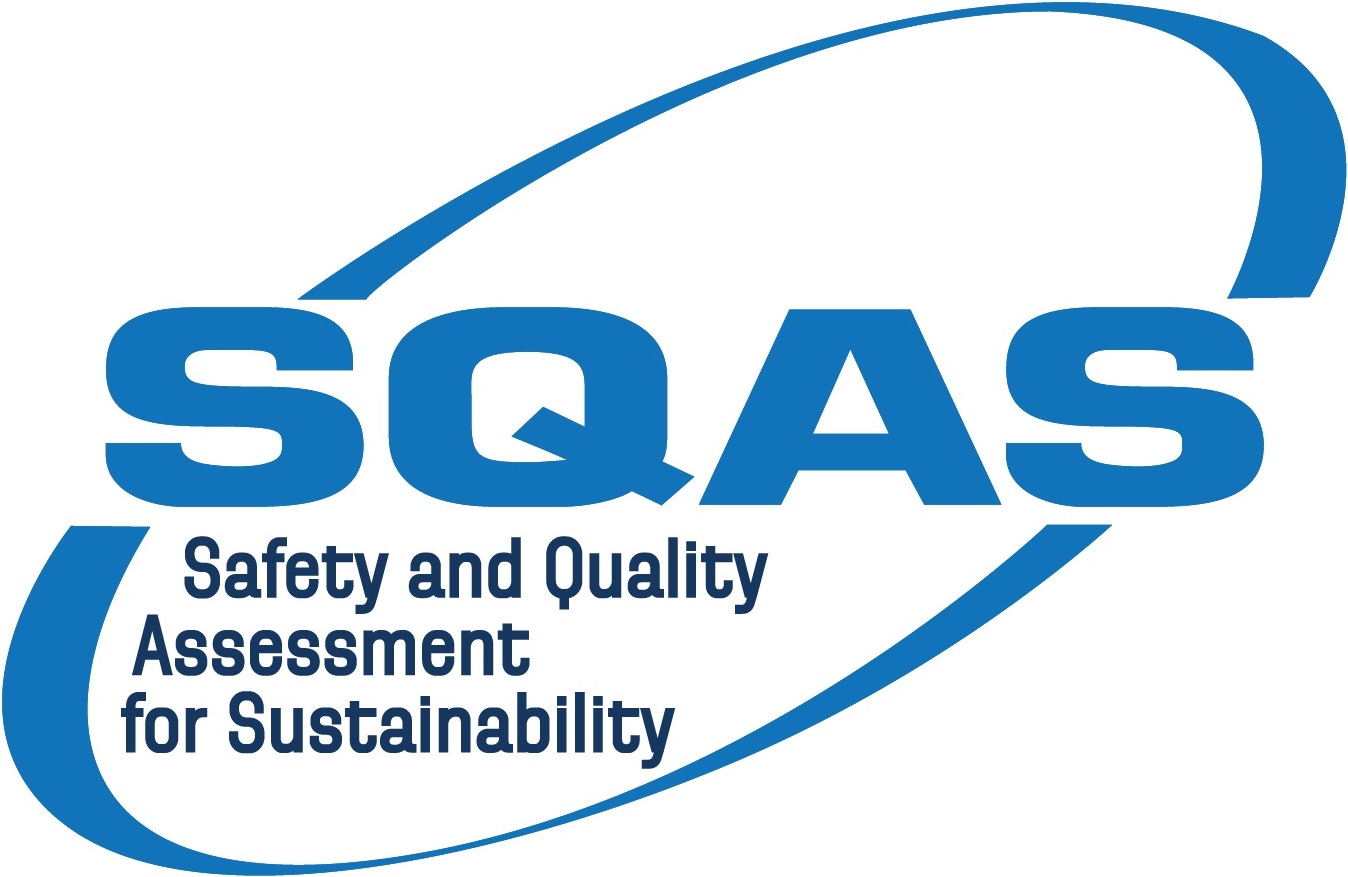 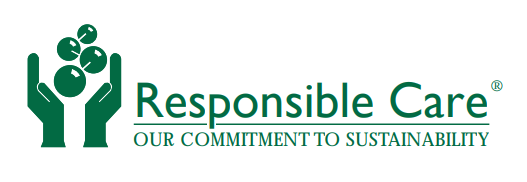 1.	System zarządzania i odpowiedzialność		1,1.	Odpowiedzialność za zarządzanie2.	Zarządzanie ryzykiem		2,1.	Ocena ryzyka i środki łagodzące		2,2.	Bezpieczeństwo		2,3.	Zdrowie		2,4.	Bezpieczeństwo		2,5.	Uczciwe praktyki biznesowe		2,6.	Środowisko3.	Zasoby ludzkie		3.1.	Rekrutacja		3.2.	Trening		3,3.	Bezpieczeństwo oparte na zachowaniu (BBS)		3.4.	Polityka pracy i prawa człowieka4.	Gotowość i reagowanie na sytuacje awaryjne w miejscu pracy i poza nim5.	Analiza wydajności i przegląd zarządzania		5.1.	Zgłaszanie niezgodności, badanie, analiza i działania naprawcze		5.2.	Cele SHEQ&Sec i CSR oraz analiza trendów		5,3.	Audyt wewnętrzny		5.4.	Spotkania przeglądowe zarządzaniaRdzeń SQAS2022 Poprawiony- Kwestionariusz i wytyczne - wersja angielska Nowy tekstw odniesieniu do wersji 2019jest w kolorze niebieskim.Nowy poprawiony tekst jest w kolorze zielonymRdzeń SQAS2022 Poprawiony- Kwestionariusz i wytyczne - wersja angielska Nowy tekstw odniesieniu do wersji 2019jest w kolorze niebieskim.Nowy poprawiony tekst jest w kolorze zielonymRdzeń SQAS2022 Poprawiony- Kwestionariusz i wytyczne - wersja angielska Nowy tekstw odniesieniu do wersji 2019jest w kolorze niebieskim.Nowy poprawiony tekst jest w kolorze zielonymRdzeń SQAS2022 Poprawiony- Kwestionariusz i wytyczne - wersja angielska Nowy tekstw odniesieniu do wersji 2019jest w kolorze niebieskim.Nowy poprawiony tekst jest w kolorze zielonymUtrata pelletuPozycja nrPytanieWytyczne1.System zarządzania i odpowiedzialnośćSystem zarządzania i odpowiedzialność1.1.Odpowiedzialność za zarządzanieOdpowiedzialność za zarządzanie1.1.1.Polityka firmyPolityka firmyUwaga ogólna: W kwestionariuszach SQAS odniesienie do pisemnej polityki, procedury lub zapisu nie oznacza, że ​​informacje powinny być w formie papierowej. Akceptowane będą elektroniczne dowody potwierdzające.1.1.1.1.Czy firma posiada aktualną pisemną politykę odzwierciedlającą aktywne zaangażowanie kierownictwa w: bezpieczeństwo i zdrowie, środowisko, jakość/wymagania klientów, bezpieczeństwo, bezpieczeństwo oparte na zachowaniu, zakaz narkotyków i alkoholu, rozwój szkoleń, zgłaszanie niezgodności i społeczną odpowiedzialność biznesu ( CSR)?Oświadczenie(-a) dotyczące polityki musi być jasne i jednoznaczne dotyczące zaangażowania kierownictwa w bezpieczeństwo wszystkich operacji, zdrowia pracowników, ochrony środowiska, jakości operacji i usług, bezpieczeństwa (w tym bezpieczeństwa technologii informacyjnej) oraz spełnianie wymagań klienta przez cały czas. Powinny istnieć dowody na to, że polityka jest weryfikowana, aktualizowana, skutecznie przekazywana pracownikom i podpisana przez obecnego dyrektora zarządzającego. Jeśli brakuje tematu polityki, oceniający powinien wskazać, którego. Wszystkie wymienione tematy muszą być obecne w polityce, aby otrzymać odpowiedź TAK.BBS (lub równoważny program) ma na celu zwiększenie bezpieczeństwa podczas czynności poprzez pozytywny wpływ na zachowanie operatorów/kierowców poprzez obserwację, coaching, komunikację i informacje zwrotne. Zasady BBS mają zastosowanie do każdego modułu SQAS. Szczegóły dotyczące BBS można znaleźć w wytycznych w sekcji 3.3 niniejszego kwestionariusza. Przewiduje się, że programy BBS będą integralną częścią polityki SHE firmy. Sprawdź, czy w polityce znajduje się konkretne odniesienie do programu opartego na zachowaniu (zgodnie z wytycznymi CEFIC/ECTA BBS, broszurami lub równoważnymi dokumentami).Wytyczne CEFIC można znaleźć pod tym linkiem:https://cefic.org/library-item/behaviour-based-safety-guidelines-training-drivers-safe-driving-road-freight-vehicles. Sprawdź, czy w polityce wyraźnie stwierdzono, że używanie lub przebywanie pod wpływem jakichkolwiek narkotyków lub alkoholu jest zabronione w godzinach pracy.
Dla bezpieczeństwa: Ochrona ludzi, ochrona integralności produktów o wysokiej wartości i niebezpiecznych przed utratą przez celowe zniszczenie lub kradzież.Obejmuje również ochronę informacji cyfrowych, w tym:informacje zastrzeżone przekazane pod opiekę dostawcy usług logistycznych. Sprawdź, czy waga tych celów jest wyraźnie wymieniona w polityce.CSR to koncepcja, zgodnie z którą firmy integrują prawa społeczne, pracownicze i prawa człowieka oraz kwestie ładu korporacyjnego, bezpieczeństwa i ochrony środowiska w swoich działaniach biznesowych oraz w kontaktach z interesariuszami (dotyczy to również zrównoważonych zamówień publicznych). Aby uzyskać więcej informacji na temat CSR, zobaczhttp://eur-lex.europa.eu/LexUriServ/LexUriServ.do?uri=COM:2011:0681:FIN:EN:PDF 

W odniesieniu do spraw społecznych: podstawowe prawa człowieka, warunki i godziny pracy, niedyskryminacja, wolność zrzeszania się, zakaz pracy osób poniżej minimalnego wieku wymaganego przez prawo. Sprawdź, czy te tematy są wyraźnie wymienione w zasadach. W zakresie zarządzania: Uczciwa etyka biznesu/biznesu (np. przeciwdziałanie korupcji i łapówkarstwu, konflikt interesów, oszustwa, pranie pieniędzy, praktyki antykonkurencyjne). Sprawdź, czy te tematy są wyraźnie wymienione w zasadach.X1.1.1.2.W przypadku, gdy firma zajmuje się/transportem lub podzleca obsługę lub transport peletów:W kwestionariuszach SQAS wymagania dotyczące „granulków z tworzywa sztucznego” mają również zastosowanie do „plastikowych płatków” i „plastikowego proszku”.
Pelety z tworzyw sztucznych: masa wstępnie uformowanego materiału do formowania, o stosunkowo jednolitych wymiarachzazwyczaj 5-50 mikrogramówstosowany jako surowiec w operacjach wytwarzania wyrobów z tworzyw sztucznych.Plastikowy płatek: mała, płaska materia o regularnej lub nieregularnej formie, która służy jako surowiec w operacjach wytwarzania produktów z tworzyw sztucznych lub tworzywa sztucznego, które zostało rozdrobnione. Płatki z tworzywa sztucznego można wytwarzać lub wytwarzać poprzez aglomerację pyłu lub proszku z tworzywa sztucznego podczas przetwarzania tworzyw sztucznych.Plastikowy proszek to inna forma żywicy z tworzywa sztucznego. Proszek z tworzywa sztucznego może wydostać się z urządzeń do obsługi i przetwarzania tworzyw sztucznych. względy związane z obsługą, hermetyzacją i odzyskiem są podobne do pyłu z tworzyw sztucznych. Zazwyczaj proszki mogą wydostawać się przez: - nieszczelności w silosach magazynowych, zbiornikach i pojemnikach - nieszczelności w przenośnikach pneumatycznych lub mechanicznych, - nieszczelności w mieszalnikach lub innym sprzęcie do przetwarzania, - podczas załadunku/rozładunku lub operacje transferu.
Plastikowy pył: jestcząstki stałe, które mogą powstawać podczas manipulowania, przenoszenia i/lub przetwarzania tworzyw sztucznych. Jednym z najczęstszych sposobów wytwarzania jest ścieranie podczas transportu powietrznego granulek z tworzywa sztucznego. Oprócz transportu, pył z tworzyw sztucznych może powstawać, gdy surowce z tworzyw sztucznych lub gotowe produkty są: granulowane lub granulowane, cięte, obrabiane maszynowo, piłowane lub transportowane.
Bardzo małe cząstki plastiku/płatków/proszku tracone podczas transportu, obsługi, czyszczenia lub przechowywania mogą mieć negatywny wpływ na środowisko wodne, jeśli dotrą do rzek, jezior lub morza. Pellet produkowany jest w wielu kolorach. Plastikowe granulki są również znane jako „granulki” lub „nurdle” i mają zwykle kulisty lub soczewkowaty kształt. W niektórych krajach plastik może być również określany jako „żywica”.Patrz również Wytyczne Cefic /ECTA „Wytyczne dotyczące najlepszych praktyk w zakresie bezpieczeństwa i jakości przy rozładunku polimerów luzem”, punkt 5:https://cefic.org/library-item/best-practice-guidelines-safety-quality-guidelines-for-rozładunek-polimerów-luzem1.1.1.2.a.Czy firma przystąpiła do programu „Operation Clean Sweep” (OCS)?OCS to międzynarodowy program mający na celu zapobieganie wyciekom granulatu (granulatu, płatków) i proszków z tworzyw sztucznych oraz ich utracie do środowiska podczas postępowania z różnymi podmiotami w łańcuchu wartości tworzyw sztucznych.http://www.opcleansweep.eu/ Aby zapisać się do OCS firma powinna podpisać zobowiązanie OCS:„1. Popraw konfigurację miejsca pracy, aby zapobiegać wyciekom i eliminować je2. Twórz i publikuj wewnętrzne procedury, aby osiągnąć zerową utratę przemysłowych tworzyw sztucznych3. Zapewnij pracownikom szkolenie i odpowiedzialność za zapobieganie wyciekom, ograniczanie, czyszczenie i usuwanie4. Regularnie kontroluj wyniki5. Przestrzegaj wszystkich obowiązujących przepisów stanowych i lokalnych dotyczących przemysłowego przechowywania tworzyw sztucznych6. Zachęcaj partnerów (kontrahentów, przewoźników, dystrybutorów itp.) do realizacji tych samych celów”Podpisanie zastawu spowoduje, że nazwa firmy zostanie umieszczona na stronie internetowej OCS.Program OCS posiada hierarchię strat peletów:Zapobieganie: celem jest utrzymanie wszystkich peletów w podstawowym pojemniku ochronnym.Łagodzenie: w przypadku, gdy nie można uniknąć wycieku, należy zastosować środki łagodzące, takie jak tace do zbierania, kosze filtrujące…Czyszczenie: odpowiednie narzędzia, takie jak zamiatarki uliczne, odkurzacze, łopata i miotła zostaną użyte do natychmiastowego usunięcia wycieków.Asesor będzie szukał pisemnych dowodów na to, że program OCS jest priorytetem.X1.1.1.2.b.Czy firma poprosiła odpowiednich podwykonawców o podpisanie programu OCS?Oceniający uzyska pozytywną ocenę, jeśli firmy transportowe, sprzątające i zajmujące się zbiórką odpadów zaangażowane w czynności związane z obsługą pelet są zobowiązane do podpisania programu OCSX1.1.1.3.Czy firma opracowała plan działań w zakresie digitalizacji?Plan powinien zawierać działania, osoby odpowiedzialne i terminy opracowania rozwiązań cyfrowych umożliwiających wymianę danych w czasie rzeczywistym z klientami i dostawcami usług logistycznych.1.1.1.4.Czy menedżerowie wyższego szczebla są wystarczająco widoczni i zaangażowani w przekazywanie przesłania SHEQ&Sec?Dokumenty muszą świadczyć o aktywnym przywództwie, przewodząc np. w prezentacjach, interwencjach, omawianiu HSSE na spotkaniach pracowników, a także z (pod)wykonawcami. Wskaż, jaki dowód można było zobaczyć.X1.1.1.5.Czy kierownictwo liniowe wchodzi w interakcje i konstruktywnie zachęca pracowników do aktywnego zaangażowania w poprawę wydajności SHEQ&Sec?W komunikacji i sprawozdaniach ze spotkań kierownictwa wyższego i średniego szczebla powinny znajdować się dowody na następujące elementy:- zachęcanie pracowników i wykonawców do wykazywania zaangażowania w kwestie SHEQ&Sec- monitorowanie wskaźników HSSE w odniesieniu do celów HSSE, takich jak incydenty, sytuacje potencjalnie wypadkowe, analiza przypadków chorób zawodowych. Należy je również konsekwentnie omawiać w odpowiednich komisjach.1.1.2.Role i obowiązkiRole i obowiązki1.1.2.1.Czy istnieje schemat organizacyjny i związany z nim opis stanowiska określający rolę każdej osoby w organizacji, w tym jej odpowiedzialność za SHEQ&Sec i CSR?X1.1.2.2.Czy schemat organizacyjny zawiera osobę(y) odpowiedzialną(e) za zarządzanie digitalizacją?Jako minimalne wymagania, osoby odpowiedzialne będą nadzorować i zarządzać projektami cyfrowymi, bezpieczeństwem danych, procedurami i zgodnością z rozporządzeniem RODO. Ta usługa może zostać zlecona na zewnątrz, ale odpowiedzialność pozostanie po stronie odpowiedzialnej osoby w firmie.1.1.3.Ustawodawstwo i inne wymaganiaUstawodawstwo i inne wymagania1.1.3.1.Czy są dostępne dowody na to, że firma jest na bieżąco ze wszystkimi istotnymi przepisami i zmianami legislacyjnymi w obszarze SHEQ&Sec i CSR i czy osoby są formalnie wyznaczone lub określone są źródła?Poszukaj dowodów w postaci aktualnego rejestru odpowiednich przepisów. Obejmuje to co najmniej przepisy dotyczące ochrony środowiska, przepisy dotyczące bezpieczeństwa i zdrowia, społeczną odpowiedzialność biznesu i inne obowiązujące przepisy. Skoncentruj się na zmianach w przepisach. Zapytaj firmę o przykłady zmian w przepisach, które miały miejsce w ciągu ostatnich lat w przypadku nowej oceny i ostatnich 3 lat w przypadku ponownej oceny i sprawdź, jak firma je wdrożyła. Jeśli osoba (osoby) jest (są) formalnie wyznaczona, odpowiedzialność ta powinna być jasno opisana w opisie stanowiska. W przypadku korzystania z zewnętrznego źródła powinien istnieć wyraźny dowód zawarcia umowy, wymiany listów lub innej formy pisemnego porozumienia, określającego usługę, która ma być świadczona, kiedy i komu w ramach Firmy. Dyrektywa UE: 89/391/EWG art. 7 (Zdrowie i bezpieczeństwo)1.1.3.2.Czy istnieje pisemna procedura, która opisuje, w jaki sposób zmiany legislacyjne wyszczególnione w rejestrze wymagań prawnych są komunikowane i wdrażane w firmie?Poszukaj udokumentowanych dowodów komunikowanych i wdrożonych zmian w różnych odpowiednich dokumentacjach i rejestracjach systemów zarządzania SHEQ&Sec i CSR. Poszukaj również komunikacji/informacji dla (odpowiednich) pracowników.Dyrektywa UE: 89/391/EWG (Zdrowie i Bezpieczeństwo) Firma powinna zapewnić, że jej pracownicy są na bieżąco z przepisami dotyczącymi transportowanych/przemieszczanych produktów. Klienci i dostawcy powinni być zaangażowani. Dyrektywa UE 98/24/WE art. 8 i poprawki.1.1.3.3.Czy dokonywany jest regularny przegląd systemu pod kątem zgodności z wymogami prawnymi?Poszukaj dokumentów ewaluacyjnych i postępuj zgodnie ze zidentyfikowanymi działaniami, jeśli takie istnieją. Ocena ta powinna być uszczegółowiona pod kątem nowego/dostosowanego ustawodawstwa i zmian w działalności.1.1.3.4.Czy Doradca ds. Bezpieczeństwa Towarów Niebezpiecznych sporządza roczny raport dla Kierownictwa z działalności Spółek w transporcie towarów niebezpiecznych, zgodnie z wymogami prawnymi iw ciągu sześciu miesięcy po zakończeniu roku?Sprawdź, czy do 1 lipca doradca ds. bezpieczeństwa towarów niebezpiecznych sporządził roczny raport (wymóg branżowy). Raport podsumowuje działalność Spółki w zakresie przewozu towarów niebezpiecznych za poprzedni rok kalendarzowy. Ocena „1”, jeśli raport jest na czas i zgodny z wymogami prawnymi. Oceń „nie dotyczy” tylko wtedy, gdy żadne towary niebezpieczne nie są transportowane ani ładowane. Ocena „0”, jeśli czynność obejmuje transport lub załadunek towarów niebezpiecznych i żaden raport nie jest dostępny przed 1 lipca, nawet jeśli nie ma obowiązku prawnego. Dyrektywa UE 2008/68/EWG - ADR 1.8.3.1.1.3.5.W przypadku, gdy firma zajmuje się obróbką/transportem granulatu tworzyw sztucznych:1.1.3.5.a.czy istnieje proces informowania organów regulacyjnych (jeżeli przepisy tego wymagają) w przypadku utraty peletu?Strata: Niepożądana sytuacja, w której pelety gubią się POZA granicami działania (np. woda, gleba...).Rozlanie: Niepożądana sytuacja, w której pelety są rozsypane WEWNĄTRZ granicy operacji.Oceniający będzie szukał dowodów komunikacji z organami regulacyjnymi, jeśli ma to zastosowanie.X1.1.3.5.b.czy istnieje proces komunikacji wewnętrznej i zewnętrznej o postępie programu utraty peletu?Organizacja powinna opracować, udokumentować, utrzymywać i komunikować proces lub procesy komunikacji wewnętrznej w zakresie zapobiegania utracie peletów całemu personelowi.Oceniający uzyska pozytywną ocenę, jeśli przynajmniej klienci zostaną poinformowani, a informacja będzie publicznie dostępna (np. na stronie internetowej firmy).Organizacja powinna przechowywać udokumentowane informacje jako dowód tej komunikacji.
X2.Zarządzanie ryzykiemZarządzanie ryzykiem
Ta sekcja obejmuje zarządzanie ryzykiem w zakresie bezpieczeństwa, zdrowia, środowiska, bezpieczeństwa i CSR oraz systemy zgodności z przepisami2.1.Ocena ryzyka i środki łagodząceOcena ryzyka i środki łagodząceZarządzanie ryzykiem to identyfikacja, ocena i ustalanie priorytetów ryzyka, po którym następuje skoordynowane stosowanie zasobów w celu minimalizacji, monitorowania i kontrolowania prawdopodobieństwa i/lub wpływu niefortunnych zdarzeń. Powinien istnieć udokumentowany system w celu identyfikacji wszystkich zagrożeń związanych z firmą operacje; ocena ryzyka powinna spełniać wymogi ustawodawstwa ustawowego, a także ryzyko operacyjne, które nie jest objęte obowiązującym prawodawstwem. Ocena mająca na celu identyfikację i redukcję ryzyka powinna być poparta wdrożeniem planu działania, co sprawi, że potencjalne ryzyko zostanie zidentyfikowane i zmierzone w czasie w ramach operacji. System powinien brać pod uwagę wszelkie ryzyko możliwych wypadków, incydentów lub uwolnień do środowiska, które mogą powodować narażenie ludzi i/lub środowiska. System oceny i zarządzania ryzykiem powinien badać następujące pytania:- jakie są zagrożenia?- co może pójść nie tak?- jakie jest prawdopodobieństwo, że coś pójdzie nie tak?- jaki jest potencjalny wpływ na ludzi, mienie i środowisko?- jakie środki należy/można podjąć, aby maksymalnie ograniczyć zidentyfikowane zagrożenia? - czy opieka medyczna jest dostępna i czy jest zapewniona w nagłych przypadkach? Zarządzanie ryzykiem należy traktować jako proces ciągły. Proces powinien być powtarzany w regularnych odstępach czasu, w oparciu o praktyczne doświadczenie i ocenę incydentu. Działania wysokiego ryzyka powinny być poddawane częstszym przeglądom. Ocenę ryzyka należy również przeprowadzać za każdym razem, gdy następuje istotna zmiana w działalności operacyjnej (np. obsługa nowych produktów, użycie nowego sprzętu, zmiany w procedurach operacyjnych). Nowe projekty powinny być oceniane na wczesnym etapie. Oceny ryzyka dla nowych projektów powinny być przeprowadzane w ścisłej współpracy z dostawcami chemikaliów. Dyrektywa UE: 89/391/EWG art. 9„Wytyczne dotyczące najlepszych praktyk w zakresie bezpiecznego (roz)ładunku drogowych pojazdów towarowych”https://cefic.org/library-item/best-practice-guidelines-for-safe-un-loading-of-road-freight-vehicles dostarcza dodatkowe informacje do wykorzystania przez ocenianą firmę, dotyczące: interfejsów podczas załadunku i/lub rozładunku; SULID; Operacje niestandardowe (NSO); wyjście i dostęp; stosowanie sprzęgieł; i wiele więcej. Oceniający może również wykorzystać te informacje jako wskazówki do oceny wszelkich możliwych głównych zagrożeń związanych z działalnością ocenianego przedsiębiorstwa. Dalsze odniesienia znajdują się w Załączniku 7 wyżej wspomnianych Wytycznych Najlepszych Praktyk. W przypadku oceny Terminalu Przeładunkowego, ryzyka opisane w „Wytycznych Cefic/ECTA dotyczących bezpiecznego przechowywania i obsługi kontenerów przewożących towary niebezpieczne i substancje niebezpieczne” muszą być branym pod uwagę:https://cefic.org/library-item/safe-storage-handling-containers-carrying-dangerous-goods-hazardous-substance 2.1.1.Czy istnieje proces oceny i dokumentowania zagrożeń dla bezpieczeństwa, zdrowia, środowiska, ochrony i warunków pracy, związanych ze wszystkimi działaniami firmy, z uwzględnieniem następujących aspektów?Aby ocenić to pytanie, oceniający:- sprawdzi dokumenty dowodowe przedstawione przez firmę na początku oceny- ponowne sprawdzenie na koniec oceny. Jeśli którekolwiek z ryzyk nie jest prawidłowo zarządzane, wynik tego pytania wyniesie zero.Aby uzyskać ocenę „tak”, powinien istnieć udokumentowany system (sprawdzić matrycę/harmonogram wyszczególniający WSZYSTKIE działania operacyjne) (patrz główny komentarz powyżej) w celu oceny i zarządzania ryzykiem zarówno istniejących, jak i nowych operacji. Sprawdź, czy proces oceny ryzyka jest powtarzany w regularnych odstępach czasu (przynajmniej raz w roku) dla istniejących operacji i uwzględnia praktyczne doświadczenia zdobyte podczas operacji oraz z ocen incydentów. Sprawdź, czy ocena ryzyka była przeprowadzana za każdym razem, gdy nastąpiła istotna zmiana w działaniach operacyjnych i dla każdego nowego projektu. Sprawdź raport z oceny ryzyka dwóch ostatnich nowych działań lub projektów.
W przypadku firm transportowych należy zapoznać się z wytycznymi Cefic „Guidance on Safety Risk Assessment for Chemical Transport Operations”. Jako minimum należy wziąć pod uwagę sekcje 5 „Analiza jakościowa” (matryca ryzyka) i 6 „Scenariusze wypadków o potencjalnie poważnych skutkach”.2.1.1.a.rozpoczęcie nowych operacji/działań (np. nowe produkty, nowe trasy) ?Oceniający powinien zidentyfikować wszelkie nowe produkty, które były ostatnio przewożone, przechowywane, obsługiwane lub czyszczone, a jednocześnie wszelkie nowe trasy, którymi produkty są transportowane. Działania te należy zweryfikować poprzez ocenę ryzyka. Audytor powinien poprosić o zapoznanie się z raportem DGSA (jeśli jest wymagany), który ocenia bezpieczeństwo i wpływ na środowisko nowych produktów przed planowanym przewozem lub nowymi usługami.Dyrektywa UE 98/24/WE wraz z poprawkami.2.1.1.b.zmiana operacji/działań (np. nowe produkty, nowe trasy)Na podstawie rozmowy z audytowanymi zidentyfikuj wszelkie zmiany w praktyce pracy. Zapoznaj się z wytycznymi dotyczącymi zarządzania zmianą (MOC): „Zarządzanie zmianą w łańcuchu dostaw chemikaliów”:https://cefic.org/library-item/guidelines-for-managing-change-in-a-chemicals-supply-chain/lub równoważny.Poszukaj zapisów dotyczących oceny ryzyka, jak wskazano w sekcji 5 wytycznych lub równoważnej.2.1.1.c.okresowy przegląd ryzyk w bieżącej działalności?Na bieżące działania mogą mieć wpływ zmieniające się okoliczności, przepisy lub zaistniałe incydenty. Zadania krytyczne powinny być poddawane corocznemu przeglądowi,nie krytycznyco trzy lata. Asesor powinien sprawdzić, czy zakres rewizji jest zgodny z czynnościami określonymi w PAD.2.1.1.d.identyfikacja potencjalnych wycieków/ubytków granulatu z tworzywa sztucznego w przypadku, gdy firma je obsługuje/transportuje?Analiza ryzyka musi być okresowo przeglądana i aktualizowana. Zawiera:a) Miejsca/procesy/działania/, w których może nastąpić rozlanie/utrata peletuPrzykłady:- Firma transportowa może zidentyfikować pelety w lub na jednostce transportowej po operacji załadunku/rozładunku, które mogą spaść po opuszczeniu miejsca przez ciężarówkę.- Stacja mycia zbiorników mogłaby zidentyfikować miejsce, w którym istnieje ryzyko rozsypania peletów podczas otwierania pokryw zbiorników.- Magazyn może stwierdzić, że istnieje ryzyko rozsypania peletu podczas operacji rozpakowywania.b) Magazyn będzie miał mapę identyfikującą miejsca, w których może nastąpić rozsypanie peletu. Asesor będzie korzystał z mapy podczas wizyty na stronie.c) Analiza przyczyn źródłowych procesu w celu oceny, gdzie i podczas której operacji może nastąpić rozlanie/utrata peletów, proszku lub płatków.
d) Ocenę prawdopodobieństwa wycieku/straty i jego wielkość w celu przypisania odpowiedniego priorytetu i „rankingu ryzyka”.Można zastosować jakościowe lub ilościowe metody oceny ryzyka.X2.1.1.e.identyfikacja potencjalnego powstawania pyłu z tworzyw sztucznych w przypadku, gdy firma zajmuje się obróbką/transportem peletów?Pył jest trudny do usunięcia i należy skupić się na unikaniu jego powstawania.X2.1.2.Czy firma zdefiniowała i udokumentowała fizyczne granice programu OCS?W przypadku firmy prowadzącej działalność terenową w programie należy uwzględnić tereny otaczające teren.X2.1.3.Czy istnieje plan minimalizacji ryzyka mający na celu zapobieganie wyciekom/utratom plastikowych granulek i przeciwdziałanie im?Plan powinien obejmować obowiązki, działania i odpowiedni termin. Powinna być wdrażana i aktualizowana. Ustanowi środki, protokoły i/lub procedury zapobiegawcze, ograniczające i czyszczące/reakcyjne.Protokoły i/lub procedury będą obejmować sprzęt potrzebny do rozwiązania problemu wycieków/strat. Ewidencję należy prowadzić.Plan powinien obejmować wycieki/straty generowane przez granulki i pył z tworzywa sztucznego i/lub proszek z tworzywa sztucznego.Zobacz instrukcję OCShttp://www.opcleansweep.eu/wp-content/uploads/2013/04/OCS_Manual_EU_ENG_2015.pdf X2.1.4.Czy podjęto środki w celu kontroli/złagodzenia wszystkich zidentyfikowanych zagrożeń?Należy sprawdzić, czy firma podjęła odpowiednie środki w celu złagodzenia zagrożeń zidentyfikowanych w ocenie ryzyka w możliwie największym stopniu, np. poprzez: - odpowiednie pisemne procedury operacyjne - dobór odpowiedniego sprzętu - wybór trasy - odpowiednie szkolenie - ustalenia dotyczące reagowania w sytuacjach awaryjnych - odpowiednie środki ochrony zbiorowej i osobistej Dyrektywa UE 89/391/EWG art. 6. Odesłanie do wytycznych „Kodeks Bezpieczeństwa Responsible Care”, pkt 2.5. Niniejsze wytyczne mogą pomóc w identyfikacji punktów do ocenyhttps://www.rcsk.sk/mix/Responsible%20Care%20Security%20Code%20-%20Guidance.pdf 2.2.BezpieczeństwoBezpieczeństwo2.2.1.Środki ochrony osobistej (PPE)Środki ochrony osobistej (PPE)Należy pamiętać, że ten rozdział dotyczy ŚOI używanych przez „Personel WŁASNY” oraz w pełni zintegrowanych podwykonawców. Kontrole ŚOI personelu kontraktowego omówiono w rozdziale dotyczącym podwykonawstwa.2.2.1.1.Czy istnieje pisemna procedura określająca, jakie ŚOI należy stosować w jakich okolicznościach?Oczekuje się, że będzie dostępny bardzo jasny i wyczerpujący dokument, zgodny z oceną ryzyka, szczegółowo określający jakie ŚOI należy stosować w jakich okolicznościach, z uwzględnieniem instrukcji od klientów. Przyjrzyj się szczegółowo! W przypadku oceny usługi transportowej Podręcznik Kierowcy może zostać przyjęty jako „dokument bardzo jasny i wyczerpujący”, jeśli spełnia te wymagania. Asesor powinien skoncentrować się na rzeczywistej wiedzy pracowników w zakresie stosowania ŚOI. Wyniki w dokumentach (pozytywne lub negatywne) należy zawsze sprawdzić z kierowcami/operatorami podczas rozmowy kwalifikacyjnej.Wynik 1, jeśli rozmowa dostarcza pozytywnych dowodów. Jeśli zapisy są jasne, ale wywiad dostarcza dowodów negatywnych, należy przyznać wynik 0. W takich przypadkach zaleca się dodanie komentarza wyjaśniającego wynik. Ponadto każda procedura operacyjna lub instrukcja powinna określać, jakie środki ochrony osobistej, w tym wszelkie szkolenia, należy zastosować w przypadku każdej konkretnej operacji lub wymagania szkoleniowego dotyczącego konkretnego produktu. Dyrektywa UE 89/391/EWG Art.9. W przypadku firm transportowych ŚOI muszą być zgodne co najmniej ze standardami wskazanymi w sekcji 10 „Wytycznych dotyczących najlepszych praktyk dotyczących bezpiecznego (roz)ładunku drogowych pojazdów towarowych”, chyba że przepisy lokalne przewidują dodatkowe wymagania. ŚOI wybór musi być wyraźnie oparty na stosowanych chemikaliach i wykonywanych czynnościach. Pouczenie klientów nie zawsze jest wystarczające i powinno być oceniane przez przewoźników. ŚOI muszą być zgodne co najmniej ze standardami wskazanymi w sekcji 10 „Wytycznych dotyczących najlepszych praktyk dotyczących bezpiecznego (nie)załadunku drogowych pojazdów towarowych”, chyba że lokalne przepisy przewidują dodatkowe wymagania.Wybór ŚOI musi być wyraźnie oparty na obsługiwane chemikalia i wykonywane czynności. Pouczenie klientów nie zawsze jest wystarczające i powinno być oceniane przez przewoźników. ŚOI muszą być zgodne co najmniej ze standardami wskazanymi w sekcji 10 „Wytycznych dotyczących najlepszych praktyk dotyczących bezpiecznego (nie)załadunku drogowych pojazdów towarowych”, chyba że lokalne przepisy przewidują dodatkowe wymagania.Wybór ŚOI musi być wyraźnie oparty na obsługiwane chemikalia i wykonywane czynności. Pouczenie klientów nie zawsze jest wystarczające i powinno być oceniane przez przewoźników.2.2.1.2.Czy ŚOI są regularnie sprawdzane (przed użyciem iw określonych odstępach czasu) i wymieniane w razie potrzeby?Sprawdzenie sprzętu powinno być udokumentowane, ze wskazaniem daty kontroli, nazwiska inspektora i uwag. Audytor powinien poprosić pracowników o udostępnienie rejestru wydań środków ochrony osobistej, co może następnie zweryfikować ponowne wydanie wadliwego sprzętu środków ochrony osobistej. Rejestr powinien również wskazywać częstotliwość kontroli ŚOI w celu weryfikacji stanu.2.2.1.3.Czy zapewnia się instrukcje i szkolenie, gdy wymagane i stosowane są środki ochrony osobistej kategorii III lub inne szczególne środki ostrożności?Przykłady z PPE typu III to:samowystarczalnyaparaty oddechowe, filtry, kombinezony ciśnieniowe, uprzęże itp. W przypadku określonych chemikaliów, takich jak PEG w przypadku obchodzenia się z fenolem, glukonian wapnia w przypadku obchodzenia się z kwasem fluorowodorowym itp. wymagane są specjalne środki ostrożności i przeszkolenie. Rozporządzenie (UE) 2016/425 - 89/391/EWG2.3.ZdrowieZdrowie2.3.1.Czy aktualne karty charakterystyki są dostępne na miejscu u producentów dla wszystkich produktów transportowanych i/lub obsługiwanych?Powinna istnieć pisemna procedura akceptacji produktu z prośbą o podanie danych dotyczących bezpieczeństwa produktu przed użyciem produktu. Dane dotyczące bezpieczeństwa produktu powinny być dostarczone przez nadawcę/producenta i utrzymywane w stanie aktualnym przez cały czas, w tym zgodność z REACH/CLP przez nadawcę/producenta. Sprawdź dostępność tych informacji w zakładzie (np. plik z Kartami Charakterystyki wszystkich przewożonych lub obsługiwanych produktów). Sprawdź wyrywkowo dostępne informacje dla kilku produktów. W przypadku dystrybutorów karty charakterystyki będą również obejmować te dotyczące produktów rozcieńczanych i mieszanych na miejscu.2.4.BezpieczeństwoBezpieczeństwo2.4.1.Ochrona mienia i osób2.4.1.1.Czy istnieje system monitorowania wejścia, wyjścia i ograniczenia dostępu do zastrzeżonych obszarów dla wszystkich pracowników i gości poprzez pozytywną identyfikację?Oceń pozytywną ocenę za każdą skuteczną metodę kontroli, np. ochroniarz, elektroniczny system wprowadzania kart, zarejestrowany wjazd itp. Należy zapewnić ograniczony dostęp do obszarów o ograniczonym dostępie. Odniesienie do „Kodeksu Bezpieczeństwa Responsible Care”, punkt 3.1. pomóc w identyfikacji punktów do oceny.https://www.rcsk.sk/mix/Responsible%20Care%20Security%20Code%20-%20Guidance.pdf 2.4.1.2.Czy istnieje pisemna procedura wymagająca udokumentowanych okresowych kontroli w celu wykrycia naruszeń bezpieczeństwa budynków/pomieszczeń?Sprawdź dostępność i wykorzystanie arkuszy kontroli okresowych lub list kontroli bezpieczeństwa oraz weryfikuj zgłaszanie incydentów i ich naprawę.2.4.1.3.Czy firma oceniła ryzyko nieuprawnionego wejścia (w tym uchodźców) na teren firmy, sprzęt transportowy, urządzenia do czyszczenia zbiorników, obszary magazynowe lub obiekty przetwarzania informacji na miejscu?To ryzyko nieuprawnionego wjazdu uchodźców powinno być oceniane, nawet jeśli firma nie znajduje się w „hotspotie”. Należy wziąć pod uwagę granice i szlaki przekraczające granice krajów, z których korzystają uchodźcy. Należy określić granice bezpieczeństwa i wykorzystać je do ochrony obszarów, w których znajdują się informacje wrażliwe lub krytyczne oraz obiekty przetwarzania informacji (tj. pomieszczenia, w których przechowywane są serwery IT).2.4.2.Ochrona danych w postaci cyfrowej2.4.2.1.Czy w ciągu ostatnich dwunastu miesięcy przeprowadzono ocenę ryzyka, z minimalną częstotliwością, w odniesieniu do danych o klientach, produktach i operacjach oraz czy podjęto środki w celu ograniczenia zidentyfikowanego ryzyka?
Sprawdź, czy przeprowadzono ocenę ryzyka. Zweryfikuj, czy firma wdrożyła środki ochrony danych, np. na łączach EDI, przetwarzaniu zamówień i wykorzystywaniu szczegółów zamówienia klientów na stronie internetowej. EDI (Electronic Data Interchange) to wymiana dokumentów biznesowych między komputerami w standardowym formacie elektronicznym między partnerami biznesowymi. Jeśli to zadanie zostanie zlecone na zewnątrz, asesor poprosi o zawarcie umowy z dostawcą i sprawdzi, czy tematy wymienione poniżej są uwzględnione. W celu ochrony danych należy wziąć pod uwagę przynajmniej następujące zagrożenia: - Ataki hakerskie- Zakaźne złośliwe oprogramowanie (oprogramowanie zaprojektowane specjalnie w celu zakłócania, uszkadzania lub uzyskiwania autoryzowanego dostępu do systemu komputerowego)- Bezpieczeństwo informacji biznesowych na urządzeniach mobilnych (komputery przenośne, tablety, telefony komórkowe itp.).
2.4.2.2.Czy istnieje spis zasobów informatycznych zawierających poufne dane firmy?Zasoby obejmują sprzęt (dowolne urządzenie, które może przechowywać dane, takie jak laptopy, telefony komórkowe, aparaty fotograficzne itp.) oraz oprogramowanie obsługujące informacje. Należy sporządzić, prowadzić i aktualizować spis tych aktywów. Należy uwzględnić sprzęt i aktywa poza lokalem przedsiębiorstwa.2.4.2.3.Czy istnieje program proaktywnej konserwacji zasobów informatycznych obsługujących technologię informacyjną?Program konserwacji musi być opracowany zgodnie z zalecanymi przez dostawcę odstępami między przeglądami i specyfikacjami. Powinien zawierać sprzęt i oprogramowanie. Należy prowadzić dokumentację.2.4.2.4.Czy system informacyjny jest kontrolowany przynajmniej raz w roku przez niezależnego audytora, aby zapewnić spełnienie wszystkich zdefiniowanych kryteriów? Przykładami akceptowalnych audytów są audyty związane z certyfikacją ISO 27001 lub audyty przeprowadzane przez audytorów IT w ubezpieczeniach. Jeżeli audytor jest wewnętrznym audytorem, powinien być niezależny od rozwoju/utrzymania systemu informatycznego.Audytor wewnętrzny należący do działu IT nie jest uważany za niezależnego.2.4.2.5.Czy istnieje system zapewniający odpowiedni dialog komunikacyjny i wymianę informacji w kwestiach bezpieczeństwa?Sprawdź, jak zagrożenia bezpieczeństwa są komunikowane pracownikom i kontrahentom. System powinien zawierać informacje dla pracowników i kierownictwa, gdy zmienia się poziom zagrożenia. Powinien istnieć system wymiany informacji z lokalnymi/krajowymi organami ścigania. Zapoznaj się z wytycznymi „Kod bezpieczeństwa Responsible Care”, rozdział 5.2.4.2.6.Czy istnieje system zapewniający zdefiniowanie reakcji na zagrożenia bezpieczeństwa i incydenty?Sprawdź raportowanie i plany działania pod kątem incydentów bezpieczeństwa/zagrożeń. Zapoznaj się z wytycznymi „Kod bezpieczeństwa odpowiedzialnej opieki”, rozdział 6:https://www.rcsk.sk/mix/Responsible%20Care%20Security%20Code%20-%20Guidance.pdf 2.5.Uczciwe praktyki biznesowe2.5.1.Czy firma sformalizowała uczciwe praktyki biznesowe?Aby uzyskać pozytywny wynik, należy uwzględnić następujące mechanizmy: Ocena ryzyka w zakresie etyki biznesowej przeprowadzana na wyższym poziomie łańcucha dostaw w celu określenia polityk, zakomunikowanie Kodeksu etyki/polityki etyki biznesowej wszystkim pracownikom, zakomunikowanie Kodeksu etyki/polityki etyki biznesowej partnerzy biznesowi (np. dostawcy).2.5.2.Czy istnieją mechanizmy zapewniające skuteczną realizację polityki przeciwdziałania korupcji i łapówkarstwu (w tym na przykład: konflikt interesów, oszustwa, pranie pieniędzy)?Aby uzyskać pozytywny wynik, muszą istnieć następujące mechanizmy: potwierdzenie podpisu o polityce antykorupcyjnej wymaganej od wszystkich zainteresowanych pracowników, specjalna pisemna procedura zatwierdzenia transakcji wrażliwych (np. prezenty, podróże), szczególne procedury dotyczące zatrzymania i korzystania z pośredników zewnętrznych (tj. due diligence, certyfikacje), ustrukturyzowane mechanizmy postępowania w przypadku naruszeń zasad (np. potencjalne sankcje), bezpieczny kanał komunikacji dla pracowników w celu zasięgnięcia porady lub wyrażenia obaw (np. infolinia, procedura informowania o nieprawidłowościach), audyt wewnętrzny zgodności z przepisami antykorupcyjnymi i polityka przekupstwa, kontrole wewnętrzne (np. zasada czworga oczu, rozdział funkcji, rotacja stanowisk). Aby uzyskać pozytywny wynik, firma powinna mieć ustanowioną skuteczną i odpowiednią kontrolę wewnętrzną w celu identyfikacji i zapobiegania korupcji (np.zasada wielu oczu, specyficzna procedura zatwierdzania transakcji wrażliwych (np. korzyści finansowych).2.5.3.Czy istnieją mechanizmy zapewniające skuteczne wdrażanie polityki antykonkurencyjnych praktyk?Aby uzyskać pozytywny wynik, muszą istnieć następujące mechanizmy: podpis potwierdzający stosowanie praktyk antykonkurencyjnych polityka wymagana dla wszystkich pracowników , ustalanie cen, zmowy przetargowe), audyt wewnętrzny na zgodność z polityką antykonkurencyjnych praktyk.2.6.Środowisko2.6.1.Czy klasyfikacja, przechowywanie, segregacja, identyfikacja, ochrona i ostateczne przeznaczenie wytworzonych odpadów odbywa się zgodnie z przepisami prawa i wyłącznie przez prawnie zatwierdzone firmy zajmujące się gospodarką odpadami?Wszystkie odpady: ogólne, inne niż niebezpieczne i niebezpieczne muszą być klasyfikowane, przechowywane, oznakowane, segregowane, chronione przed deszczem (jeśli dotyczy) oraz usuwane w bezpieczny, praktyczny i zgodny z prawem sposób przez osoby, organizacje i zakłady posiadające odpowiednie licencje , jeśli jest to wymagane przez prawo. Oceniający musi sprawdzić, czy rejestry usuwania odpadów są przechowywane zgodnie z wymogami prawnymi. Przewoźnicy odpadów, sprzedawcy i pośrednicy powinni przedstawić dowody prawidłowej rejestracji lub autoryzacji. Należy ustalić drogę unieszkodliwiania i ostateczne miejsce przeznaczenia odpadów. Próbki, których nie trzeba już przechowywać, oraz wszelkie zużyte materiały opakowaniowe wytworzone na miejscu są również uważane za odpady.2.6.2.Czy firma przeprowadziła ocenę ryzyka, biorąc pod uwagę wpływ działalności firmy na zanieczyszczenie gleby i wód gruntowych?Poszukaj dowodów w postaci dokumentów. W wielu krajach okresowy monitoring gleby jest konieczny: sprawdź ostatni raport. Sprawdź, czy wdrożono środki zapobiegawcze/naprawcze, jeśli zidentyfikowane ryzyko jest nie do przyjęcia.2.6.3.Czy odpady z tworzyw sztucznych nie trafiają na składowiska?Składowanie odpadów z tworzyw sztucznych nie jest uważane za zrównoważoną praktykę. Materiały z tworzyw sztucznych można poddać recyklingowi, odsprzedać lub wysłać do spalenia (z odzyskiem energii) lub wykorzystać jako paliwo alternatywne (np. w piecach cementowych).X2.6.4.Czy istnieje program pomiaru i proporcjonalnej redukcji odpadów generowanych przez działalność firmy?Powinien istnieć skuteczny system pomiaru i redukcji odpadów firmy, np. zużytego oleju, złomu, starych akumulatorów, pozostałości ładunkowych, ścieków itp.3.Zasoby ludzkieZasoby ludzkie3.1.RekrutacjaRekrutacja3.1.1.Czy istnieje pisemna procedura rekrutacyjna uwzględniająca odpowiednie doświadczenie, kompetencje i wykształcenie wszystkich pracowników, w tym pracowników tymczasowych?Ocena „1” tylko wtedy, gdy istnieje pisemna procedura rekrutacyjna na wszystkie funkcje i dowód zastosowania tej procedury. Należy sprawdzić pracowników pełniących różne funkcje w firmie.3.1.2.Czy cały personel obsługujący (kierowcy, operatorzy itp.) przechodził okresowe badania lekarskie, jeśli jest to wymagane przez prawo lub ocenę ryzyka pracy?Sprawdź dowody, że cały odpowiedni personel operacyjny przeszedł takie okresowe badania lekarskie. Badanie to powinno być dostosowane do zagrożeń związanych z zadaniami operatorów. Jeśli prawo zezwala personelowi operacyjnemu na odmowę badania lekarskiego, sprawdź, czy spełnione są wszelkie wynikające z tego wymogi prawne; w tym przypadku wynik będzie równy zero z obowiązkowym komentarzem asesora.3.1.3.Czy istnieje pisemna procedura zażalenia i postępowania dyscyplinarnego?Skarga to skarga pracownika dotycząca działania, które jego pracodawca podjął lub zamierza podjąć w stosunku do niego. Procedura rozpatrywania skarg i postępowania dyscyplinarnego powinna mieć formę pisemną i być przekazana wszystkim pracownikom. Powinna zawierać informacje o tym, jakie działania są wymagane w celu wniesienia skargi i jakie sankcje zostaną zastosowane w różnych przypadkach, a także powinna koncentrować się na SHEQ&Sec oraz CSR. Zweryfikuj zadając próbkę pracowników treść tej procedury.3.2.TreningTreningW przypadku korzystania z w pełni zintegrowanych podwykonawców należy uwzględnić tych kierowców/operatorów.3.2.1.Czy istnieje program szkoleniowy dla całego personelu, który skutkuje indywidualnym planem szkoleniowym i czy dostępne są zapisy, że plan szkoleniowy został wdrożony? Czy plan szkoleń jest weryfikowany corocznie?Program szkoleniowy to ogólna procedura szkolenia. Plan szkolenia to wyjściowa lista szkoleń, które należy odbyć. To pytanie dotyczy programu i planu, ale realizacja musi być zgodna z lokalnymi przepisami. W przypadku nowych pracowników program obejmuje szkolenie wprowadzające.
W przypadku, gdy firma zajmuje się obróbką/transportem granulatu tworzyw sztucznych, organizacja powinna określić potrzeby szkoleniowe związane z programem OCS w oparciu o określone role i obowiązki pracowników.
Poszukaj aktualnych zapisów szkoleń i indywidualnych dowodów realizacji programu szkoleniowego. Jeśli nie można było zastosować programu szkoleniowego lub planu szkoleniowego, powinny być dostępne jasne oceny w celu wyjaśnienia rozbieżności w połączeniu z działaniami naprawczymi. Dyrektywa UE: 89/391/EWG art. 10. Niektóre zadania/czynności mogą wymagać określonej wiedzy, doświadczenia lub wykształcenia. Omów, czy podjęto świadomy wysiłek, aby przypisać wykwalifikowanych ludzi do określonych (technicznych) aspektów działalności, jeśli jest to wymagane. Analiza ryzyka jest podstawowym dokumentem do identyfikacji takich zadań.X3.2.2.Czy szkolone są następujące przedmioty?Sprawdź losowo próbkę zapisów treningowychaby potwierdzić, że tematy wymienione w pytaniach podrzędnych od a do n są uwzględnione. Zakres tego szkolenia powinien odpowiadać zagrożeniom, z jakimi borykają się poszczególni pracownicy i które zostały zidentyfikowane w ocenie ryzyka, jak wspomniano w pytaniu 2.1.1. Częstotliwość szkoleń zależy od oceny ryzyka i indywidualnych wyników pracowników, ale wszystkie tematy wymienione w pytaniach cząstkowych muszą być objęte maksymalnie pięcioletnim cyklem.Dyrektywa UE: 89/391/EWG art. 10 „Wytyczne dotyczące najlepszych praktyk w zakresie bezpiecznego (nie)ładowania drogowych pojazdów towarowych”https://cefic.org/library-item/best-practice-guidelines-for-safe-un-loading-of-road-freight-vehiclesmoże służyć do bardziej szczegółowego zdefiniowania programu szkoleniowego dla LSP.3.2.2.a.zgłaszanie incydentów, dochodzenie i analiza?Program szkoleniowy powinien obejmować obowiązki, procesy powiadamiania, klasyfikację i analizę przyczyn źródłowych. W celu ustalenia, kto będzie szkolony i przedłużenia szkolenia, można wykorzystać „Wytyczne dotyczące badania incydentów logistycznych i identyfikacji przyczyn źródłowych” Cefic/ECTA/Fecc
https://cefic.org/library-item/guidelines-for-investigation-logistics-incidents-identifying-root-causes-en 3.2.2.b.przeładunek towarów niebezpiecznych?Oceń „Nie dotyczy”, jeśli nie są obsługiwane żadne towary niebezpieczne. Aby uzyskać ocenę „1” szkolenie musi obejmować przynajmniej wszystkie wymagania prawne związane z obszarami działalności firmy, np. ADR, ADN, RID, IMDG, GHS itp. Dyrektywa UE 98/24/WE art. 8 i ADR 1.3.3.2.2.c.specyficzne wymagania dotyczące produktu lub obsługi?Nie tylko towary niebezpieczne mogą stanowić zagrożenie, ale także inne produkty lub obsługa mogą powodować pewne ryzyko. Przeszkolenie w tych kwestiach powinno być częścią środków zapobiegawczych wymienionych w analizie ryzyka.3.2.2.d.stosowanie ŚOI (Środków Ochrony Osobistej)?Program szkoleniowy powinien obejmować politykę firmy w zakresie środków ochrony indywidualnej oraz użytkowanie i wymianę sprzętu. Program/zapisy szkolenia muszą wyraźnie wskazywać treść programu. Skoncentruj się na rzeczywistej wiedzy pracowników w zakresie stosowania ŚOI. Stosowane ŚOI muszą być zgodne z przeprowadzoną oceną ryzyka. Wyniki w dokumentach (pozytywne lub negatywne) należy zawsze sprawdzić z kierowcami/operatorami podczas rozmowy kwalifikacyjnej. Ocena 1, jeśli wywiad dostarcza pozytywnych dowodów. Jeśli zapisy są jasne, ale wywiad dostarcza dowodów negatywnych, należy przyznać wynik 0. W takich przypadkach zaleca się dodanie komentarza wyjaśniającego wynik.3.2.2.e.awaryjne pisemne procedury firmy?Program szkoleniowy obejmujący procedury awaryjne powinien obejmować aspekty praktyczne i administracyjne.3.2.2.f.zapobieganie wyciekom i kontrolapłynów i ciał stałych nie w tym granulatu z tworzyw sztucznych?Szkolenie powinno obejmować procedury załadunku i rozładunku oraz czynności wymagane przez operatorów i kierowców w przypadku rozlewu. W przypadku transportu intermodalnego, ważnym aspektem kontroli jest również sprawdzenie wszystkich otworów, np. włazu i zaworów pod kątem szczelności, integralności zbiornika podczas transportu, co obejmuje sprawdzenie lokalizacji interfejsu, takich jak terminale kolejowe i porty morskie . Kierowca musi sprawdzić, kiedy kontener jest odbierany lub opuszczany.Szkolenie i świadomość na temat granulatu tworzyw sztucznych omówiono w 3.2.2.n.3.2.2.g.Zasady bezpieczeństwa opartego na zachowaniu (BBS)?Szkolenie obejmujące BBS powinno być zgodne z zasadami opisanymi w wytycznych CEFIC/ECTA BBS: „Behaviour Based Safety Guidelines for training driver and safe driving drogowych towarowych pojazdach” oraz „Best Practice Guideline for Safe (Un)Loading of Road Freight Vehicles” lub równoważne i obejmują co najmniej: obserwację, kluczowe wskaźniki wydajności, wyniki indywidualne i przeszkolenie.Patrzhttps://cefic.org/library-item/best-practice-guidelines-for-safe-un-loading-of-road-freight-vehiclesZaleca się, aby firmy nietransportowe proaktywnie wdrożyły własny Plan BBS, oparty na zasadach równoważnych programów w Transporcie.3.2.2.h.świadomość bezpieczeństwa proporcjonalna do ryzyka i ich roli w przedsiębiorstwie (należy uwzględnić bezpieczeństwo informacji)?Szkolenie uświadamiające w zakresie bezpieczeństwa dotyczy charakteru zagrożeń dla bezpieczeństwa, rozpoznawania zagrożeń dla bezpieczeństwa, metod reagowania i ograniczania takich zagrożeń oraz działań, które należy podjąć w przypadku naruszenia bezpieczeństwa. Powinna ona obejmować wiedzę o planach ochrony (w stosownych przypadkach) zgodnie z odpowiedzialnością i obowiązkami osób oraz ich udziałem we wdrażaniu planów ochrony. Program/zapisy szkolenia muszą wyraźnie wskazywać treść programu. W przypadku firm transportowych ich planiści i kierowcymusiprzeprowadzić wywiad.Szkolenie w zakresie bezpieczeństwa informacji będzie obejmować m.inaminimum: znaczenie bezpiecznych haseł, trafność dokładnych danych biznesowych i niewłaściwa utrata danych, phishing.Asesor musi skoncentrować się na rzeczywistej wiedzy pracowników na temat aspektów ryzyka wymienionych w wytycznych (np. ochrona informacji i towarów).Wyniki w dokumentach (pozytywne lub negatywne) należy zawsze sprawdzić z pracownikami podczas rozmowy kwalifikacyjnej. Ocena 1, jeśli wywiad dostarcza pozytywnych dowodów. Jeśli zapisy są jasne, ale wywiad dostarcza dowodów negatywnych, należy przyznać wynik 0. W takich przypadkach zaleca się dodanie komentarza wyjaśniającego wynik.
3.2.2.i.Ocena ryzyka i zarządzanie ryzykiem?W przypadku firm transportowych należy zapoznać się z „Wytycznymi dotyczącymi oceny ryzyka bezpieczeństwa operacji transportu chemikaliów”. Konkretne odniesienie znajduje się w załączniku 1 do „Wytycznych dotyczących najlepszych praktyk w zakresie bezpiecznego (nie)ładunku drogowych pojazdów towarowych”. Określ osoby w firmie, które przeprowadzają ocenę ryzyka: osoby odpowiedzialne za bezpieczeństwo/środowisko/ochronę, planiści itp.: uczestniczyli w szkoleniach z oceny ryzyka? W przypadku firm transportowych oczekuj od kierowców szkolenia na poziomie operacyjnym i praktycznym.3.2.2.j.zdolności do porozumiewania się?Kierowcy, operatorzy i, w stosownych przypadkach, inni pracownicy muszą znać odpowiednie wyrażenia w języku angielskim. Zapoznaj się z sekcją 6 „Wytycznych dotyczących najlepszych praktyk dotyczących bezpiecznego (nie)ładowania drogowych pojazdów towarowych”.
https://cefic.org/library-item/best-practice-guidelines-for-safe-un-loading-of-road-freight-vehicles 3.2.2.k.wszystkie aspekty związane z zapobieganiem przekupstwu i korupcji?3.2.2.l.trening świadomości zmęczenia i znużenia?To pytanie dotyczy całego personelu operacyjnego, który może być dotknięty zmęczeniem i/lub zmęczeniem. „Zmęczenie” w rozumieniu tego pytania oznacza pogorszenie sprawności umysłowej lub fizycznej spowodowane przedłużającą się pracą fizyczną lub umysłową – występuje nawet u osób, które miały odpowiednią ilość snu. Wszystko, co może być potrzebne, aby wyzdrowieć ze zmęczenia, to odpoczynek od tej pracy lub zmiana aktywności („zmiana jest tak dobra jak odpoczynek”). Sen może nie być potrzebny, jeśli odpowiednia ilość snu została już podjęta. „Zmęczenie” lub senność to prawdopodobieństwo zaśnięcia z powodu niewystarczającego snu, długotrwałego czuwania lub pracy w nocy.3.2.2.m.polityka etyczna firmy / kodeks etyczny?3.2.2.n.świadomość i odpowiedzialność za zapobieganie wyciekom/utratom, ograniczanie, czyszczenie i usuwanie granulatu z tworzyw sztucznych,- pisemne procedury zapobiegania, ograniczania, oczyszczania i usuwania wycieków/strat,- w przypadku, gdy firma zajmuje się przewozem/transportem granulatu z tworzyw sztucznych- Każdy, kto zajmuje się transportem i/lub obsługą granulatu tworzyw sztucznych, powinien zrozumieć, że wycieki tworzyw sztucznych są tak samo złe, jak wycieki chemikaliów. Konsekwencje wycieków tworzyw sztucznych są mniej natychmiastowe, ale w środowisku utrzymują się znacznie dłużej- Szkolenie pracowników obejmuje teorię i praktyczne ćwiczenia praktyczne- Podwykonawcy powinni być uwzględnieni w programie podnoszenia świadomości jako minimalny wymóg. Organizacje zewnętrzne, dla których pracują podwykonawcy, są odpowiedzialne za zapewnienie kompetencji ich personeluX3.2.3.Czy pracownicy są informowani o ewolucji programu OCS firmy?Ewidencja informacji przekazanych pracownikom będzie prowadzona.X3.2.4.Czy zachęca się pracowników do przekazywania kierownictwu liniowemu informacji zwrotnych na temat programu OCS firmy?Ewidencja komunikacji będzie przechowywana.X3.2.5.Czy zdefiniowano i wdrożono program szkolenia z pierwszej pomocy dla zidentyfikowanych osób?Sprawdź, nawet jeśli nie jest to wymagane przepisami, czy program szkolenia z pierwszej pomocy jest udokumentowany i wdrożony (w tym szkolenie odświeżające). Sprawdź uczestników i częstotliwość. Jeżeli wymaga tego prawo: dodatkowo sprawdzić zgodność z powyższym. Asesor musi określić w komentarzach, czy pierwsza pomoc ocenianej firmy dotyczy a) tylko biura utworzonego, czy b) miejsca prowadzenia działalności.3.2.6.Czy odchylenia od planu są skutecznie monitorowane?Przykład: choroba lub nieoczekiwane nieobecności z innych powodów. Uwzględnione zostaną również nowozatrudnienia i rotacja stanowisk.3.2.7.Czy skuteczność szkolenia jest sprawdzana dla każdego pracownika?Musi być dostępny dowód potwierdzający, że sprawdzono skuteczność szkolenia. Może to być test po szkoleniu, ocena pracy pracownika w określonym czasie po szkoleniu, wynik pomiaru wydajności pracownika.3.3.Bezpieczeństwo oparte na zachowaniu (BBS)Bezpieczeństwo oparte na zachowaniu (BBS)Wytyczne BBS już istnieją „Wytyczne dotyczące bezpieczeństwa oparte na zachowaniu w zakresie szkolenia kierowców i bezpiecznej jazdy drogowych pojazdów towarowych” oraz „Wytyczne dotyczące najlepszych praktyk w zakresie bezpiecznego (nie)ładunku drogowych pojazdów towarowych”, rozdział 1:https://cefic.org/library-item/best-practice-guidelines-for-safe-un-loading-of-road-freight-vehiclesZaleca się, aby firmy nietransportowe proaktywnie wdrożyły własny Plan BBS, oparty na zasadach równoważnych programów w Transporcie.3.3.1.Czy ustanowiono plan wdrożenia BBS lub ustalony program z celami, zasobami i harmonogramem?Sprawdź udokumentowany plan wdrożenia lub ustalony program, w tym cele i aktualny status z wynikami. Cele mogą być włączone do ogólnych celów firmy. W razie jakichkolwiek wątpliwości oceń to pytanie po ocenie sekcji BBS poszczególnych modułów SQAS. W przypadku oceny usług transportowych i magazynowych, w celu określenia poziomu wdrożenia 4 poziomów BBS podanych w wytyczne. Oceniane firmy, które nie są bezpośrednio zaangażowane w (rozładunek) pojazdów drogowych do przewozu towarów, mogą wykorzystać wytyczne, aby mieć równoważny program w celu oceny tego poziomu podczas wdrażania.
X3.3.2.Czy określono odpowiednie obowiązki całego personelu wdrażającego BBS?Poszukaj opisów ról odnoszących się do następujących obowiązków związanych z BBS. Kierownictwo jest głównie odpowiedzialne za wdrożenie i bieżące wsparcie programu BBS. Powinny mieć zdefiniowane role, dostarczone zasoby i usunięte bariery dla pomyślnego wdrożenia, a wyniki powinny być monitorowane w stosunku do celów. Personel administracyjny powinien rozumieć i wspierać program BBS w celu uniknięcia / wyeliminowania planowania i instrukcji, które mogą być sprzeczne z zasadami BBS. Trenerzy nie tylko przeprowadzają szkolenie BBS, ale także zbierają dane i raportują wyniki kierownictwu. Wszyscy pracownicy powinni rozumieć cel programu BBS, być pozytywnie zaangażowani w uczestnictwo i akceptować zmiany zapobiegawcze w wyniku ustaleń i analizy BBS.3.4.Polityka pracy i prawa człowieka3.4.1.Czy istnieją określone mechanizmy zapewniające skuteczną realizację polityki zarządzania karierą i szkoleń w Twojej firmie?Powinny istnieć następujące mechanizmy: Przejrzysty proces rekrutacji (komunikowany jasno i formalnie wszystkim kandydatom), regularna ocena (przynajmniej raz w roku) indywidualnych wyników, ustalanie indywidualnego planu rozwoju i kariery dla wszystkich pracowników, oficjalne działania promujące mobilność zawodową , polityka dająca pierwszeństwo rekrutacji wewnętrznej, zapewnianie szkoleń w zakresie rozwoju umiejętności, oficjalne środki mające na celu przewidywanie lub ograniczanie zwolnień i związanych z nimi negatywnych skutków (np. rekompensaty finansowe, usługi outplacementu).3.4.2.Czy wdrożono określone mechanizmy zapewniające skuteczną realizację polityki antydyskryminacyjnej Twojej firmy?Powinny istnieć następujące mechanizmy: publiczne zobowiązanie firmy do unikania dyskryminacji (np. kolor skóry, rasa, płeć, religia, pochodzenie etniczne, społeczne), proaktywne środki firmy mające na celu unikanie dyskryminacji na etapie rekrutacji, specyficzne dla firmy programy uświadamiające i szkoleniowe dla menedżerów, specyficzne dla firmy cele (przekraczające wymagania prawne) w zakresie zatrudniania osób niepełnosprawnych, warunki pracy i zapewnienie stanowisk pracy dostosowanych do osób niepełnosprawnych, specyficzne dla firmy środki promujące równość płci w miejscu pracy (tj. grupy sieciowe, programy na rzecz awansu kobiet, równe wynagrodzenie itp.), procedura informowania o nieprawidłowościach (zawiadomienie pracownika o podejrzeniu niewłaściwego postępowania w pracy) lub zastosowane środki dyscyplinarne.3.4.3.Czy istnieją określone mechanizmy zapewniające skuteczną realizację polityki firmy dotyczącej pracy dzieci?Jeśli istnieją wymagania prawne obejmujące ten temat, firma musi je spełnić. Jeśli nie ma wymagań prawnych, zastosowanie mają następujące zasady: Żadne dzieci w wieku poniżej 14 lub 15 lat nie powinny pracować, z wyjątkiem praktykantów, prac wakacyjnych, szkoły lub edukacji. Należy zapewnić, aby młodzi pracownicy poniżej 18 roku życia nie byli poszkodowani w zakresie zdrowia, bezpieczeństwa, ochrony lub moralności. Łączne godziny transportu (do iz pracy i szkoły), uczęszczania do szkoły i pracy muszą być mniejsze niż 10 godzin dziennie. Asesor musi odnotować wiek najmłodszego pracownika w ocenianym miejscu lub biurze.3.4.4.Czy firma zapewnia, że ​​nie jest zatrudniana przymusowa, niewolnicza lub niedobrowolna praca więźniów?Brak wytycznych.4.Gotowość i reagowanie na sytuacje awaryjne w miejscu pracy i poza nimGotowość i reagowanie na sytuacje awaryjne w miejscu pracy i poza nim
Tam, gdzie ma miejsce ocena usługi transportowej, dystrybutora ESAD lub kolei, wymagane będą zarówno plany reagowania kryzysowego na miejscu, jak i poza nim (ER). W przypadku innych dostawców usług wymagany będzie tylko plan ER na miejscu.4.1.Czy istnieje pisemny plan postępowania w sytuacjach awaryjnych i potencjalnych kryzysach na miejscu i poza nim?
Uwaga: podkreślony tekst ma zastosowanie tylko wtedy, gdy wymagany jest plan ER poza siedzibą, na górze planu ER na miejscuPisemny plan awaryjny powinien obejmować:wszystkie mające zastosowanie scenariusze, wszystkie pozycje wskazane w 4.2 i są regularnie aktualizowane.W przypadku, gdy firma zajmuje się obróbką lub transportem peletów z tworzyw sztucznych, scenariusze, które należy wziąć pod uwagę, powinny obejmować wypadek związany z utratą peletów do środowiska. Należy to traktować jako nagły wypadek.
Sprawdź, czy wszystkie opisane rozwiązania są na swoim miejscu. Sprawdź, czy osoby rozumieją swoje konkretne obowiązki w sytuacji awaryjnej. Plan reagowania w sytuacjach awaryjnych powinien również zawierać konkretne kontakty z klientem przez całą dobę, 7 dni w tygodniu. Sytuacja awaryjna może przerodzić się w kryzys.Sprawdź, czy ten plan kryzysowy jest częścią planu awaryjnego.To pytanie dotyczy również usługodawców, którzy podzlecają tylko innym firmom. Usługodawca może przekazać wymagania swoim podwykonawcom, ale jego obowiązkiem jest przetestowanie lub sprawdzenie, czy ich podwykonawcy są w stanie radzić sobie w sytuacjach awaryjnych zgodnie z definicją. firma) podobna do odpowiedzi ICE Level 3. Ten plan ER musi być w stanie zapewnić odzyskiwanie uszkodzonego sprzętu, odzyskiwanie produktu oraz ograniczanie i łagodzenie wszelkich wycieków. Ta usługa może zostać zrealizowana przez zewnętrzną osobę udzielającą pomocy w nagłych wypadkach, która została formalnie wyznaczona.X4.2.Czy ten pisemny plan zawiera następujące informacje?4.2.a.indywidualne obowiązki?Asesor powinien sprawdzić, czy obowiązki od najwyższego kierownictwa do nadzorcy ds. incydentów są jasno określone, aby pomóc w jasnych liniach demarkacyjnych i raportowaniu.4.2.b.ustalenia dotyczące całodobowej ochrony przez przeszkolonych ratowników?Asesor powinien poprosić o rejestr nadzorców incydentów i jaką metodę stosuje się, aby uzyskać całodobową ochronę. Od tego momentu należy zadać na miejscu kontrolerom incydentów pytania dotyczące całodobowej ochrony i otrzymania przez nich harmonogramu całodobowej ochrony.4.2.c.wykaz różnych stron, które należy poinformować, wraz z ich danymi kontaktowymi (klienci, władze) ?Plan reagowania na sytuacje awaryjne powinien szczegółowo określać strony, które należy poinformować w przypadku sytuacji kryzysowej, zarówno wewnętrznie, jak i zewnętrznie.4.2.d.pisemną procedurę postępowania z informacjami w sąsiedztwie, prasie i innym zainteresowanym stronom o poważnych wypadkach/incydentach, które miały miejsce na miejscu?Sprawdź, czy ta procedura jest uwzględniona w planie awaryjnym. Należy wspomnieć o różnych obowiązkach i kompetencjach, a także o szkoleniach potrzebnych pracownikom zajmującym się komunikacją i informacją. Poszukaj również aktualnej listy numerów kontaktowych odpowiednich stron.4.2.e.W przypadku, gdy firma zajmuje się obróbką/transportem granulatu z tworzyw sztucznych, czy istnieje udokumentowana(e) procedura(e) obejmująca:- Instrukcje dotyczące zarządzania sprzątaniem, używania sprzętu do sprzątania i usuwania peletów po rozlaniu/utracie, aby zapobiec wpływowi na środowisko?- Jasna definicja akceptowalnego oczyszczonego scenariusza po incydencie?W przypadku incydentu pelety powinny być natychmiast zebrane, aby wiatr/deszcz nie zwiększyły wpływu na środowisko.Jeśli zdarzenie ma miejsce na drodze, ruch drogowy również zwiększa ryzyko oddziaływania na środowisko. W zależności od lokalnych przepisów dotyczących interwencji publicznych służb ratunkowych, firma transportowa określi obowiązki kierowcy podczas zdarzenia. Należy skontaktować się z nadawcą w celu uzyskania pomocy/porady.X4.3.Czy sprzęt ratunkowy jest regularnie konserwowany, testowany lub sprawdzany?Węże strażackie, gaśnice, butelki do oczu, prysznice ratunkowe, aparaty oddechowe, apteczka pierwszej pomocy powinny być regularnie konserwowane/sprawdzane/testowane. Odstęp czasu zależy od wyposażenia i lokalnych przepisów. Dowód można zobaczyć na sprzęcie lub w odpowiednim raporcie.4.4.Czy w ciągu ostatnich 12 miesięcy przeprowadzono kompleksowy test planu awaryjnego na wypadek sytuacji awaryjnych na miejscu i poza nim?Wymagany jest dowód przeprowadzenia praktycznego ćwiczenia awaryjnego w celu przetestowania systemu pod kątem sytuacji awaryjnych na miejscu i poza nim w ciągu ostatnich 12 miesięcy.
W przypadku sytuacji awaryjnych poza siedzibą takie ćwiczenie może ograniczać się do przetestowania systemu łączności awaryjnej i działań, które należy podjąć na miejscu w celu radzenia sobie ze zdarzeniem poza siedzibą (nie jest wymagane przeprowadzanie symulacji zdarzenia awaryjnego poza miejscem lokalizacji). ). Szczegółowy raport oceny rzeczywistego zdarzenia poza terenem zakładu w ciągu ostatnich dwunastu miesięcy również spełniałby wymagania tego pytania. Możliwym testem może być: Zadzwoń do kierowcy, powinien poszukać parkingu i oddzwonić. Następnie rozmowa z konkretną listą kontrolną) wyjaśnij kierowcy co się stało, jakby zawór przeciekałb) zapytaj kierowcę co ma zrobić) porównaj z listą kontrolną d) wniosek, czego brakowało, plan poprawy np. szkolenie, data, podpis.X4.5.Czy istnieje udokumentowany plan ciągłości działania?w tym awarie systemów ITi czy ten plan zawiera kontakty klientów, o których należy poinformować?Jest to plan zapewniający kontynuowanie działalności w przypadku zakłóceń biznesowych/katastrof z różnych powodów.Plan wyznaczy odpowiedzialne osoby, które będą przygotowane i zareagują na sytuację kryzysową.5.Analiza wydajności i przegląd zarządzaniaAnaliza wydajności i przegląd zarządzania5.1.Zgłaszanie niezgodności, badanie, analiza i działania naprawczeZgłaszanie niezgodności, badanie, analiza i działania naprawcze.Dane powinny być dostępne na każdym etapie działalności, od identyfikacji nowej firmy po reakcje i opinie klientów. Gromadzenie i analiza danych może wskazywać sposoby poprawy usługi lub odwrotnie, może wykryć początek obniżenia jakości usługi, zanim stanie się to poważnym problemem. Aby zweryfikować satysfakcjonujące działanie systemu raportowania, należy sprawdzić kilka źródeł informacji, takich jak zgłoszenia do zakładów ubezpieczeń, skargi klientów i kary, informacje zwrotne z obserwacji wewnętrznych (np. kierowców).5.1.1.Czy istnieje udokumentowany system rejestrowania niezgodności dotyczących?To pytanie (punkty od a do h) daje pozytywne wyniki tylko wtedy, gdy istnieje udokumentowany system rejestrowania, wyjaśniający, co to jest niezgodność, kto musi zgłosić, jak i komu. Te pytania dotyczą wszystkich dziedzin, takich jak środowisko, bezpieczeństwo i zdrowie, jakość, bezpieczeństwo i CSR.5.1.1.a.wypadki i incydenty?Wypadek: Nieplanowane zdarzenie, które spowodowało utratę jakości, uraz, chorobę lub uszkodzenie. Wypadek: Nieplanowane zdarzenie, które mogło skutkować utratą jakości, urazem, chorobą lub szkodą. W przypadku towarów niebezpiecznych, ADR § 1.8.5. może mieć znaczenie. Sprawdź również, czy te zdarzenia zostały uwzględnione w raporcie DGSA.Asesor może również zweryfikować informacje pochodzące z roszczeń ubezpieczeniowych i działu zasobów ludzkichX5.1.1.b.naruszenia bezpieczeństwa i zagrożenia?Każde zdarzenie związane z naruszeniem bezpieczeństwa lub zagrożeniami, takimi jak kradzież, wandalizm, wejście bez autoryzacji, niepożądany dostęp do systemów teleinformatycznych, powinno być rejestrowane i załatwiane.5.1.1.c.niebezpieczne zachowanie i niebezpieczne warunki?Sytuacje lub zachowania, które nie spowodowały utraty jakości, obrażeń, chorób lub uszkodzeń, ale mogą to spowodować, należy zarejestrować i poddać obserwacji. Liczba dostępnych zapisów powinna zostać potwierdzona przez asesora podczas inspekcji na miejscu. Jeżeli nie ma żadnych zapisów w aktach, asesor powinien wziąć pod uwagę wszelkie dowody stwierdzone podczas wizyty w zakresie niebezpiecznych zachowań lub warunków i przyznać to pytanie zero.5.1.1.d.zgodność z przepisami?np. zaobserwowano przeterminowane wdrożenie nowych wymogów regulacyjnych i kar.5.1.1.e.zanieczyszczenie produktu?Nie wymaga wyjaśnień.5.1.1.f.rozbieżności produktów i krótkie przesyłki?Każda niezgodność produktu lub krótka wysyłka (poza normalnymi operacjami) są brane pod uwagę.5.1.1.g.korupcja i łapówkarstwo?Asesor powinien poprosić o wgląd do akt zawierających wszelkie niezgodności. Jeżeli akta są puste, a firma stwierdza, że ​​nie ma niezgodności, asesor powinien napisać komentarz. Jeżeli firma twierdzi, że te zapisy są poufne, oceniający powinien otrzymać 0 i odnotować komentarz.5.1.1.h.zażalenia i ustalenia dyscyplinarne?Asesor powinien poprosić o wgląd do akt zawierających wszelkie niezgodności. Jeżeli akta są puste, a firma stwierdza, że ​​nie ma niezgodności, asesor powinien napisać komentarz. Jeżeli firma twierdzi, że te zapisy są poufne, oceniający powinien otrzymać 0 i odnotować komentarz.5.1.2.Czy odpowiedzialnemu kierownictwu dostarczany jest szczegółowy raport o niezgodności, zawierający bezpośrednią przyczynę, źródłową przyczynę i zalecenia dotyczące działań naprawczych, aby zapobiec nawrotom?Należy zdefiniować kryteria określające, kiedy niezgodność otworzy dochodzenie w sprawie analizy przyczyn źródłowych. Sprawdź, czy istnieje zdefiniowany pisemny proces/procedura rejestracji, dochodzenia, analizy przyczyn źródłowych i działań naprawczych, które należy podjąć z czasem skale działań. Zapoznaj się z „Wytycznymi dotyczącymi badania wypadków/incydentów transportowych i analizy przyczyn źródłowych”. W takich przypadkach należy przygotować szczegółowy pisemny raport dla odpowiedzialnego kierownictwa bez zbędnej zwłoki i zgodnie z wewnętrzną procedurą. Zweryfikuj, czy firma posiada system sprawdzania skuteczności działań korygujących.X5.1.3.Czy po zdarzeniu/wypadku zainteresowani pracownicy i kontrahenci są informowani i w razie potrzeby przeszkoleni za pomocą analizy przyczyn źródłowych?Informacja zwrotna z incydentu dla wszystkich zainteresowanych pracowników i wykonawców jest ważna, aby dowiedzieć się o zdarzeniu i zapobiec jego wystąpieniu w przyszłości. Podstawą takich informacji zwrotnych i informacji powinna być analiza przyczyn źródłowych. Sprawdź, czy pracownicy są świadomi incydentów i środków zapobiegawczych. Analiza przyczyn źródłowych powinna również obejmować incydenty związane z bezpieczeństwem.5.1.4.Czy istnieje procedura szybkiego informowania klienta o wszelkich niezgodnościach dotyczących jego przesyłek/produktów?Sprawdź na podstawie zapisów, czy dany klient jest właściwie poinformowany, kiedy dotyczy jego wysyłka i czy odbywa się to rutynowo. Oceń „0”, jeśli nie jest to robione konsekwentnie.X5.1.5.Czy DGSA jest zaangażowana po incydencie z towarami niebezpiecznymi?Sprawdź raporty o incydentach oraz raport roczny DGSA.ADR 1.8.5.2.Cele SHEQ&Sec i CSR oraz analiza trendówCele SHEQ&Sec i CSR oraz analiza trendów5.2.1.Czy istnieje proces monitorowania i analizy danych SHEQ&Sec i CSR w celu zidentyfikowania trendów, wyznaczenia celów i czy istnieje plan działania, aby osiągnąć te cele?Powinien istnieć skuteczny system rejestracji i analizy danych, który pozwoli na identyfikację trendów w liczbie niezgodności SHEQ&Sec i CSR. Sprawdź dowody na istnienie takiego systemu. Poproś o podsumowanie analizy trendów z ostatnich lat. Jeżeli firma została już oceniona, powinny być dostępne dane z ostatnich trzech lat, które powinny udokumentować ciągłe doskonalenie w tej kwestii. Jeśli nie, to pytanie musi zostać ocenione na „0”. Przykładami celów CSR mogą być liczba wypadków transportowych i/lub przy pracy, szkody w środowisku, przeszkoleni ludzie, liczba audytów wewnętrznych/zewnętrznych itp. Duże firmy mogą korzystać z „ skonsolidowane” zawierające dane z ich spółek zależnych, ale dostępna będzie analiza danych ocenianej spółki zależnej.5.2.2.W przypadku, gdy firma zajmuje się obróbką/transportem plastikowych peletów, czy ustalone są cele wydajności?Cele dotyczące wydajności są kategoryzowane zgodnie z deklaracją OCS i hierarchią utraty peletów. Cele dotyczące utraty peletów powinny być zgodne z przyrzeczeniem OCS, komunikowane, monitorowane i korygowane podczas rocznego przeglądu zarządzania (patrz 5.4.1.g.).X5.2.3.W przypadku, gdy firma zajmuje się obróbką/transportem granulatu z tworzyw sztucznych, czy firma posiada wewnętrzne KPI dotyczące:5.2.3.a.% zidentyfikowanych lokalizacji ryzyka, w których zarządzano ryzykiemX5.2.3.b.liczba incydentów i objętość wszelkich wycieków peletek lub granulek z tworzyw sztucznych, znajdujących się pod fizycznym nadzorem firmy, szacowana na ponad 0,5 l lub 0,5 kilograma na incydent.X5.2.3.c.oszacowanie ubytku peletuFirma powinna stosować metodologię pomiaru utraty peletu. Jeśli nie jest to możliwe, dopuszczalne będzie oszacowanie na podstawie następujących wskazówek:- Wycieki na morzu są w 100% stracone- Wycieki na śródlądowych drogach wodnych są tracone w 25%- Wycieki na poboczu drogi są tracone o 0,5%- Wycieki na parkingu (utwardzonym lub betonowym) magazynu są tracone w 0,05%- Wycieki w zadaszonym magazynie są tracone o 0,005%, ponieważ można je zamieść i zgarnąć, ale nadal są przenoszone przez opony wózka widłowego lub podeszwy operatora's buty- Rozlany na poboczu drogi (po wypadku) traci 0,5% w przypadku rozlania na miękką glebę (piasek, pole, żwir)- Rozlany na poboczu drogi (po wypadku) strata 0,05% w przypadku rozlania na beton, asfalt, chodnik- 0,00Znika też 5% peletów zebranych z sit kanalizacyjnychz tych samych powodów wyjaśnionych wcześniej. Tak więc dla każdego100gramów, które jest zbierane na sicie kanalizacyjnym, 0,005 gramówssązagubiony w środowiskuX5.2.3.d.odsetek pracowników i wykonawców zajmujących się pelletem, którzy przeszli szkolenie operacyjneX5.2.3.e.% zaprogramowanych/planowanych inspekcji/samooceny OCS, które zostały wykonaneX5.2.3.f. % odpowiednich partnerów biznesowych zajmujących się handlem peletami, z którymi firma promowała świadomość utraty pelet i program OCS?Podwykonawcy wymienieni w wytycznej do pytania 1.1.1.2.b. będzie celem promocji.Znaczenie dostawcy zajmującego się transportem peletów zostanie określone przez ocenianą firmę.X5.2.3.g.% umów, w których istnieje klauzula OCS z odpowiednimi dostawcami transportu peletów?X5.2.4.Zawieracorocznie Zdrowie, Bezpieczeństwo, Ochrona, Środowisko i CSRplan firmy został zweryfikowany pod kątem obowiązującego Programu Responsible Care?Responsible Care to ogólnoświatowa inicjatywa przemysłu chemicznego. W Europie ta inicjatywa RC jest pod kontrolą Cefic, Europejskiego Stowarzyszenia Przemysłu Chemicznego. Firma musi mieć plan działania HSSE i CSR zgodny z podstawowymi zasadami RC – a plan działania musi być zgodny z tymi zasadami.W obowiązującym Programie RC opisano, w jaki sposób taki przegląd jest zorganizowany, np. coroczne składanie wniosków do ECTA lub odpowiedniego programu National Association/Fecc European Responsible Care dla dystrybutorów.Odnosić się do:https://www.ecta.com/Responsible-Care https://www.fecc.org/about-fecc/what-is-responsible-care/fecc-european-responsible-care-programme/https://cefic.org/responsible-care/ 5.2.5.Czy firma promuje zasady Responsible Care wśród partnerów logistycznych?Jednym z czynników sukcesu RC jest promocja programu w łańcuchu dostaw. Firma powinna aktywnie promować swoich partnerów logistycznych, aby przystąpili do tego programu RC.5.3.Audyt wewnętrznyAudyt wewnętrzny5.3.1.Czy istnieje udokumentowany?program flub audyt wewnętrzny wszystkich obszarów, o których mowa w SQAS i obejmujących zgodność z obowiązującymi przepisami i zezwoleniami?Program audytu powinien obejmować w pełni zintegrowanych podwykonawców (FIS).
Dla skutecznej kontroli Systemów Zarządzania niezbędny jest audyt każdego etapu systemu zarządzania. Takie audyty powinny być dokładne i kompleksowe. Audyty muszą obejmować również system informatyczny. Asesor powinien poszukać pisemnego planu audytu wskazującego szczegółowy system. Musi być dostępny dokument wyszczególniający, co będzie podlegać audytowi, częstotliwość i kto to zrobi.Częstotliwość będzie zależeć od wyniku poprzedniego audytu (audytów) oraz znaczenia, jakie dla firmy mają audytowane działania.Program audytu uwzględni:- Kompetencje i przeszkolenie audytorów wewnętrznych oraz ich niezależność- Działania w przypadku niezgodności zidentyfikowanych podczas audytów- Sprawozdawczość z audytuW przypadku, gdy organizacja zajmuje się obróbką granulatu tworzyw sztucznych, program dodatkowo obejmie:- Zgodność planu rutynowych inspekcji wewnątrz i poza jego fizycznymi granicami oraz jego skuteczność- Skuteczność procedur w celu uniknięcia i łagodzenia utraty peletuSprawdź w szczególności, czy obszary (rozdziały), o których mowa w SQAS, są wystarczająco ujęte.
Rzeczywistą sytuację firmy należy porównać z obowiązującymi przepisami i zezwoleniami.X5.3.2.Czy w przypadku niezgodności zidentyfikowanych podczas audytów opracowywane są plany działań i podejmowane są działania naprawcze?Poproś o wgląd do protokołów, notatek i raportów dokumentujących, że plany działania zostały opracowane, kontynuowane i podjęte zostały odpowiednie działania naprawcze. Firma powinna posiadać udokumentowany system walidacji skuteczności podejmowanych środków.5.3.3.Czy osoby przeprowadzające audyt mają przeszkolenie i/lub kompetencje w zakresie technik audytowania i oceny?Audyty wewnętrzne powinny być prowadzone przez osoby przeszkolone w zakresie technik audytowania i oceny, być niezależne od audytowanej działalności i na odpowiednim poziomie w organizacji. Poproś o obiektywne dowody (uczestnictwo w kursie, program, dyplomy, schemat organizacyjny, doświadczenie, ocena kompetencji itp.).5.3.4.Czy informacje dotyczące bezpieczeństwa są przeprowadzane i dokumentowane okresowo przez odpowiednich kierowników?Poradniki bezpieczeństwa to wewnętrzne okresowe inspekcje bezpieczeństwa. Senior Manager jest kierownikiem najwyższego szczebla, odpowiedzialnym za działalność operacyjną w zakładzie. Dlatego ważne jest, aby uczestniczyli w inspekcjach BHP. Spacer co trzy miesiące to minimum.5.4.Spotkania przeglądowe zarządzaniaSpotkania przeglądowe zarządzania5.4.1.Czy co najmniej raz w roku odbywa się formalne spotkanie przeglądowe zarządzania, które obejmuje przegląd systemu zarządzania, który obejmuje co najmniej następujące dane wejściowe?Sprawdź, czy co najmniej raz w roku przeprowadzany jest formalny przegląd systemu zarządzania w celu oceny ogólnej skuteczności tych systemów. Duże firmy mogą przedstawiać „skonsolidowane” raporty z przeglądu zarządzania, zawierające informacje ze wszystkich swoich spółek zależnych, ale dostępna będzie analiza systemów zarządzania ocenianej spółki zależnej.5.4.1.a.status działań z poprzednich spotkań przeglądowych Zarządu,Brak wytycznych.5.4.1.b.sprawozdanie roczne DGSA (jeśli dotyczy)Brak wytycznych.5.4.1.c.wykonanie podwykonawcówBrak wytycznych.5.4.1.d.skuteczność programu szkoleniowegoBrak wytycznych.5.4.1.e.wynikiaudytów wewnętrznych i zewnętrznychBrak wytycznych.X5.4.1.f.monitorowanie trendów SHEQ, Sec & CSR KPI, BBS KPI i Responsible Care KPI (jeśli dotyczy)Brak wytycznych.X5.4.1.g.w jakim stopniu cele SHEQ, Sec i CSR zostały osiągnięteBrak wytycznych.5.4.1.h.skuteczność programów dotyczących redukcji emisji(w tym emisje GHG)wymaganyw modułach Transport Service, Tank Cleaning czy Warehouse, czy mają zastosowanie?Brak wytycznych.5.4.1.i.skuteczność programu redukcji odpadów wymagana przez pytanie2.6.4.Brak wytycznych.5.4.1.j.wynik ostatniej oceny SQAS (jeśli dotyczy)Brak wytycznych.5.4.1.k.wynik ćwiczeń ratowniczychBrak wytycznych.5.4.1.l.stan zgodności z przepisamiBrak wytycznych.5.4.1.m.rekomendacja(e) dlaciągłyulepszeniaZalecenia obejmują, w stosownych przypadkach, środki zapobiegające utracie peletu do środowiska.X5.4.2.Czy kierownictwo wyższego szczebla uwzględniło zalecenia z 5.4.1. i zdefiniować plan działań doskonalących z przydzielonymi działaniami i terminami?5.4.3.Czy kierownictwo wyższego szczebla monitoruje postępy w stosunku do celów w kwestiach SHEQ&Sec i CSR na odpowiednich spotkaniach kierownictwa?Należy wykazać, że na każdym odpowiednim spotkaniu kierownictwa odbywającym się przez kierownictwo wyższego szczebla, kwestie BHP i CSR są regularnie monitorowane pod kątem celów i wyznaczonych celów. Sprawdź, czy to jest zrobione.TheKadra kierowniczakto jest odpowiedzialnymusi być zdefiniowany.5.4.4.Czy istnieją dowody na to, że wnioski z zagadnień związanych z SHEQ&Sec są udostępniane pracownikom?Powinien istnieć proces między kierownictwem a pracownikami w sprawie SHEQ&Sec, aby dzielić się wiedzą i zgłaszać wszelkie niepokojące kwestie. Sposobami na osiągnięcie tego mogą być rozmowy w ramach zestawu narzędzi lub dyskusje jeden na jeden. Poproś o obiektywne udokumentowane dowody na to, że informacje zwrotne są udostępniane i zachęca się do wkładu ze strony pracowników.